The City School
  North Nazimabad Boys Campus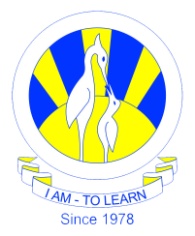 WorksheetClass: 9
Subject:  English
Teacher: Tehmina ImranHomework for Summer Vacations Class 9Descriptive WritingDescribe the people and the atmosphere inside a busy workplace. (Remember that you are describing the people and the atmosphere and not just what everyone is doing)Describe your e two interesting and different buildings in your neighbourhood. ( You should describe their appearance and atmosphere and not just tell stories about what happens in them.Describe your craziest experience in a restaurant or shopping mallNarrative WritingWrite a story on The hardest thing I’ve ever doneDifficulty I have in telling the truthA rich man who unexpectedly lost all his wealthA courageous act which nearly ends in disasterWhen technology failed and how it affected youArgumentative EssayDo you consider yourself fortunate to be living in your country? Why or why not?Science creates problems even as it provides solution. What do you think?‘You are never too old to learn’. What is your opinion? Give reasons and examples to support your views.Words 350-500Time 60 minsMarks 30